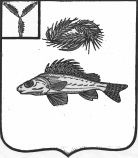   АДМИНИСТРАЦИЯЕРШОВСКОГО МУНИЦИПАЛЬНОГО РАЙОНА САРАТОВСКОЙ ОБЛАСТИПОСТАНОВЛЕНИЕот_22.11.2019г._____  № __1070________г. ЕршовО внесении изменений и дополнений в постановление администрации Ершовского муниципального района от 09.12.2015.  № 1220В целях организации  муниципального контроля за обеспечением сохранности  автомобильных дорог местного значения на территории муниципального образования город Ершов в соответствии Федеральным законом от 6 октября 2003 года № 131-ФЗ  «Об общих принципах организации местного самоуправления в Российской Федерации», Федеральным  законом от 8 ноября 2007 года № 257-ФЗ «Об автомобильных дорогах и о дорожной деятельности в Российской Федерации и о внесении изменений в отдельные законодательные акты Российской Федерации»,  Федеральным законом от 26 декабря 2008 года  № 294-ФЗ «О защите прав юридических лиц и индивидуальных предпринимателей при осуществлении государственного контроля (надзора) и муниципального контроля», Федеральным законом от 10 декабря 1995года № 196-ФЗ «О безопасности дорожного движения», постановлением правительства Саратовской области от 26 августа 2011 года N 458-П "О порядке разработки и утверждения административных регламентов исполнения государственных функций и административных регламентов предоставления государственных услуг, а также административных регламентов осуществления муниципального контроля",  Приказом министерства экономического развития РФ от 30.04.2009 г. №141 «О реализации положений ФЗ «О защите прав юридических лиц и индивидуальных предпринимателей при осуществлении государственного контроля (надзора) и муниципального контроля»,  на основании Устава Ершовского муниципального района и Устава муниципального образования город Ершов Ершовского муниципального района Саратовской области, администрация Ершовского муниципального района  ПОСТАНОВЛЯЕТ:1. Внести в приложение к постановлению администрации  Ершовского муниципального  района   Саратовской области от 09.12.2015 года № 1220 «Об утверждении  Административного регламента осуществления   муниципального    контроля за  обеспечением сохранности автомобильных дорог    местного   значения    в     границах муниципального  образования  город  Ершов»   следующие изменения и дополнения:1.1 пункт 3.5.4 изложить в новой редакции:«Уполномоченное должностное лицо органа муниципального дорожного  контроля готовит проект распоряжения по  типовой форме распоряжения  органа  государственного контроля (надзора), органа муниципального контроля о проведении проверки юридического лица, индивидуального предпринимателя, утвержденной Приказом министерства экономического развития РФ от 30.04.2009 года «141 и  представляет его на подпись главе  Ершовского  муниципального района»1.2 приложение № 2 к административному регламенту по  осуществлению   муниципального    контроля за  обеспечением сохранности автомобильных дорог    местного   значения    в     границах муниципального  образования  город  Ершов признать утратившим свою силу.2. Сектору по  информатизации и программному обеспечению  администрации Ершовского муниципального района Саратовской области:-  разместить настоящее постановление на официальном сайте администрации ЕМР в сети «Интернет»;- внести изменения в Реестр муниципальных услуг в федеральной государственной информационной системе «Единый портал государственных и муниципальных услуг (функций)» (www.gosuslugi.ru).3. Контроль за исполнением настоящего постановления возложить на первого заместителя главы Ершовского муниципального района Саратовской области Д.П. Усенина.Глава Ершовского муниципального района                         С.А.Зубрицкая